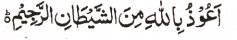 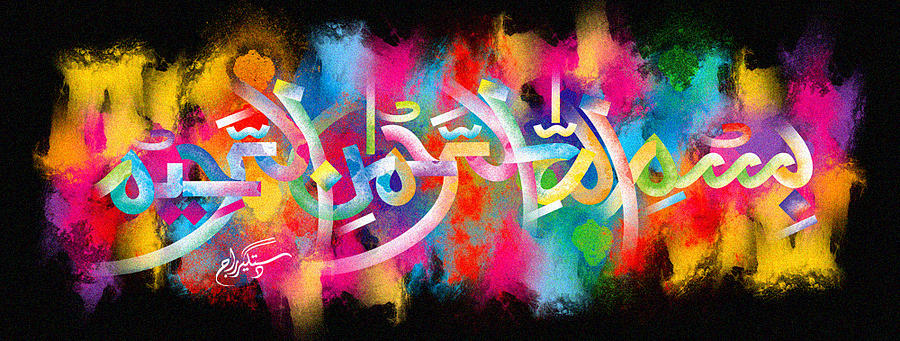 The Miracle Persimmon Blemish The Exclusive Islamic Miracle Photographs of Dr Umar Elahi AzamFriday 27th November 2015Manchester, UKIntroductionThe Name of Allah  was on the blemish of a persimmon and its cross-section too.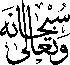 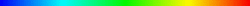 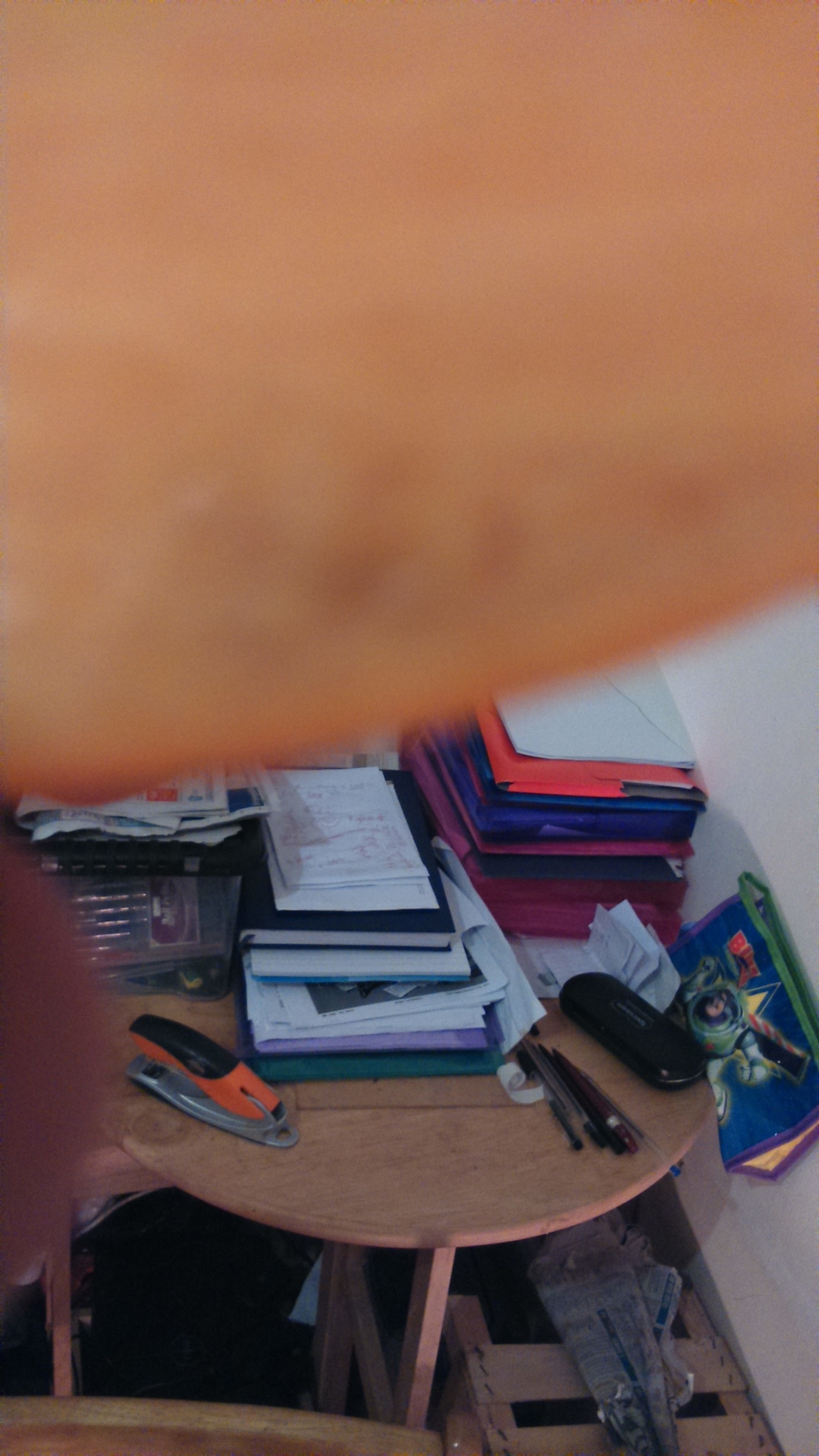 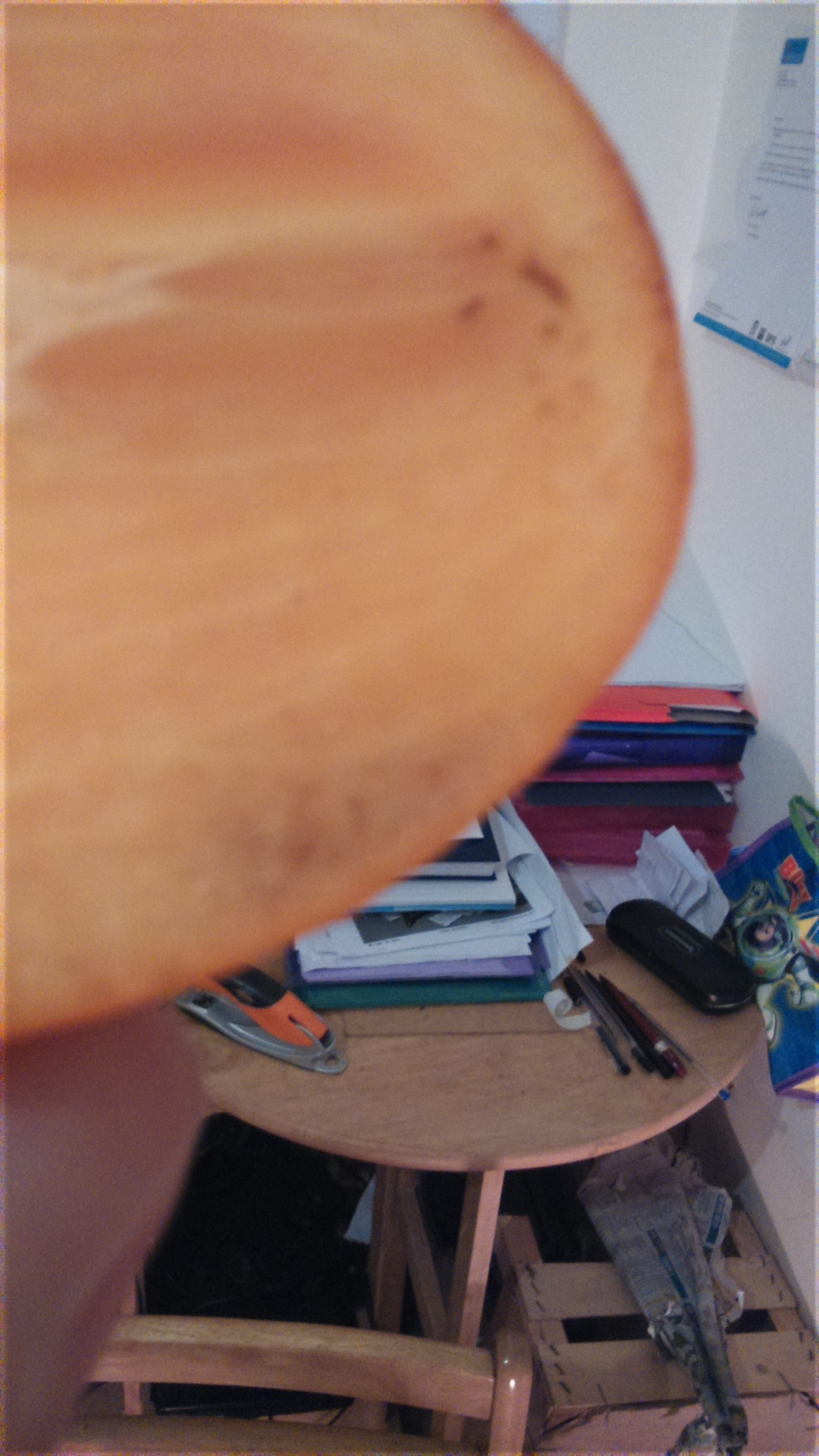 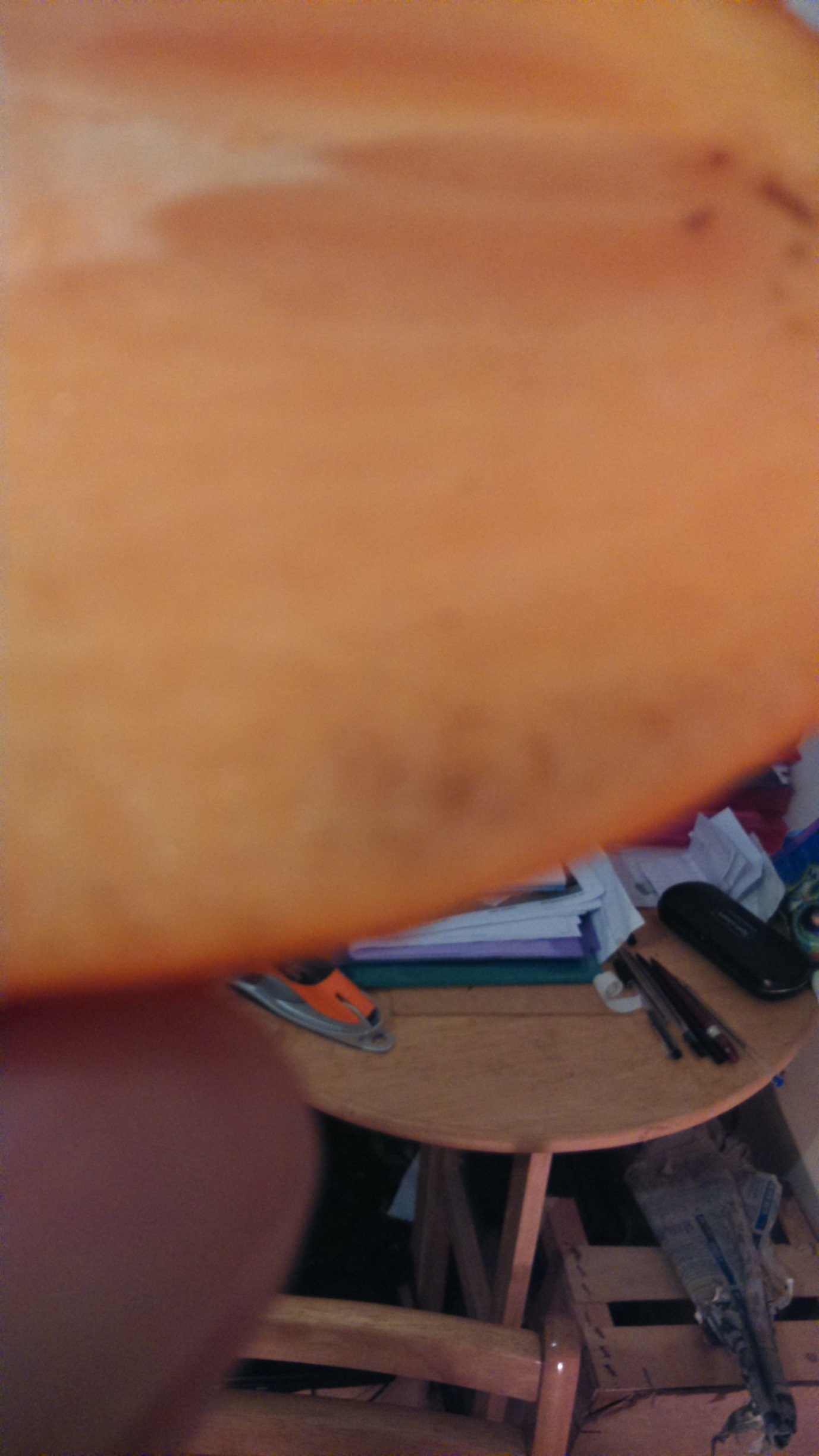 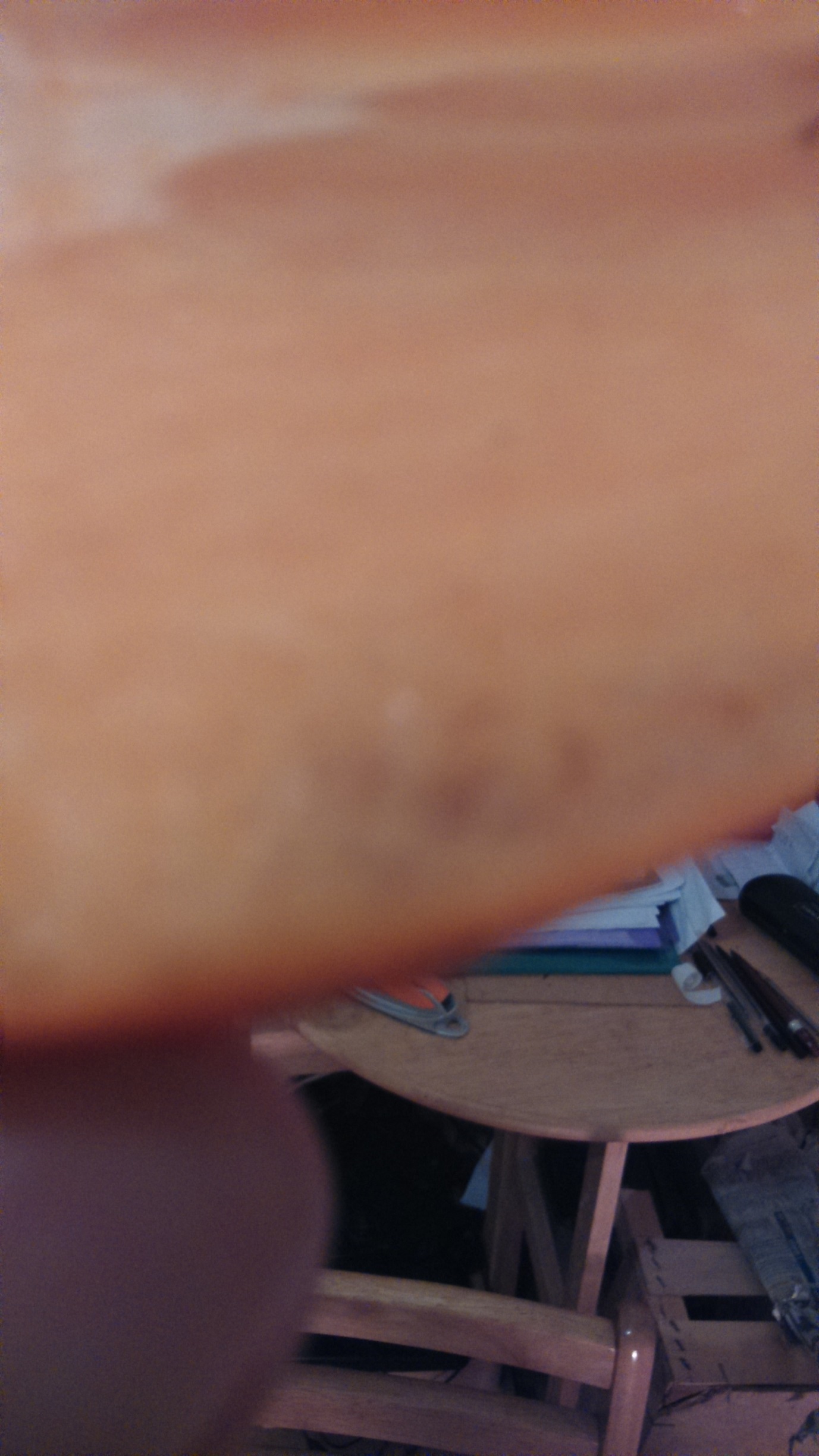 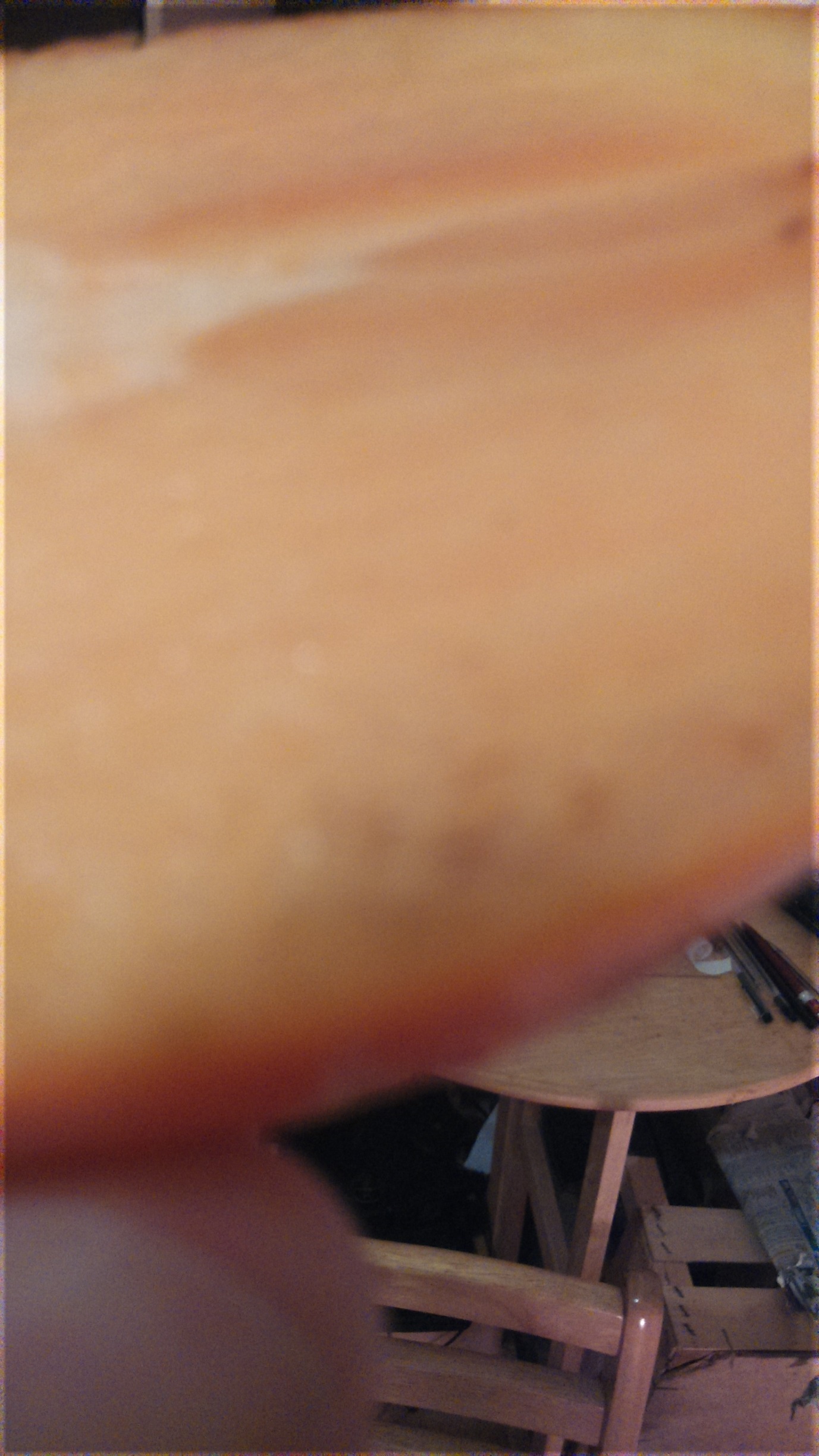 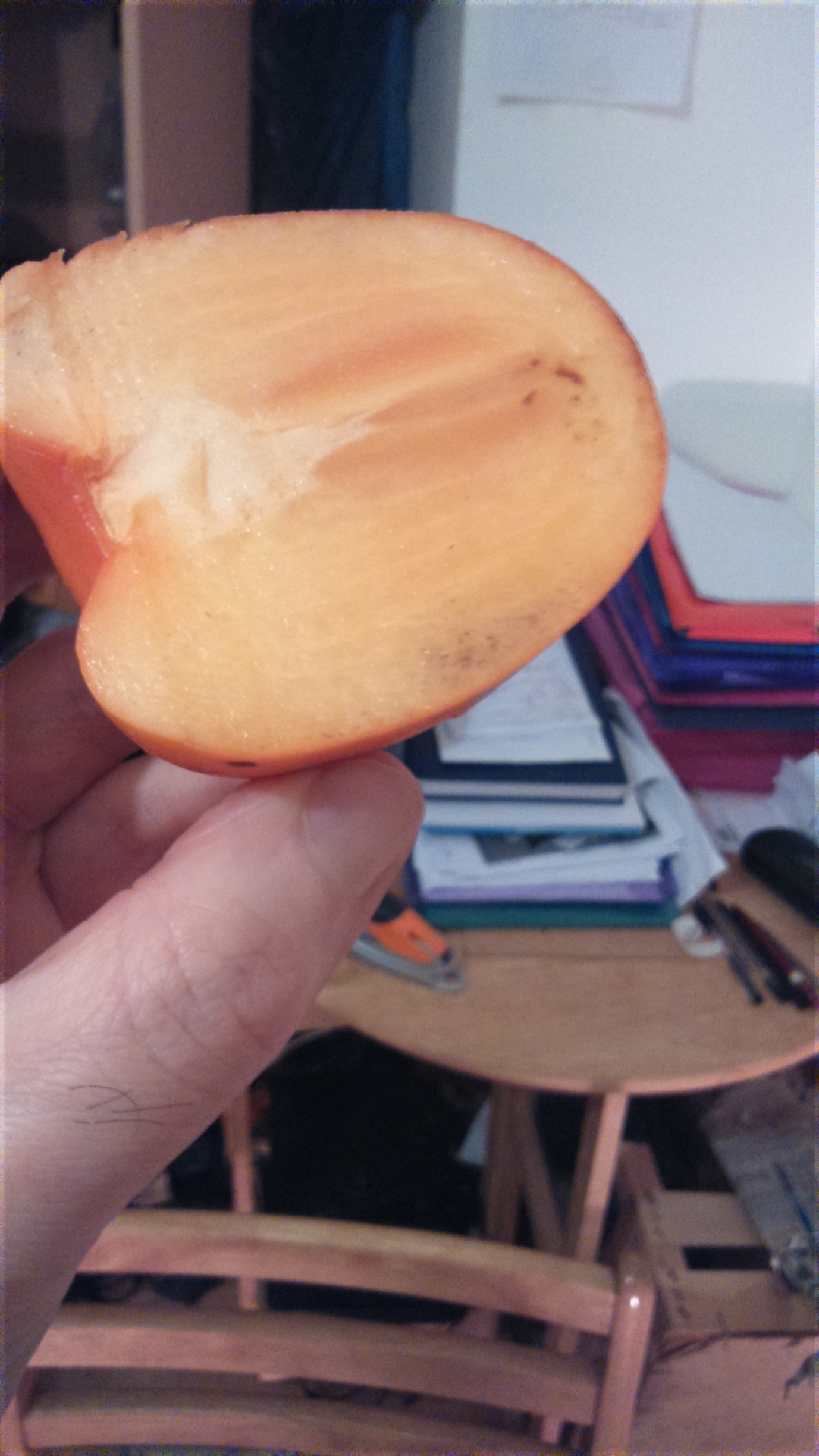 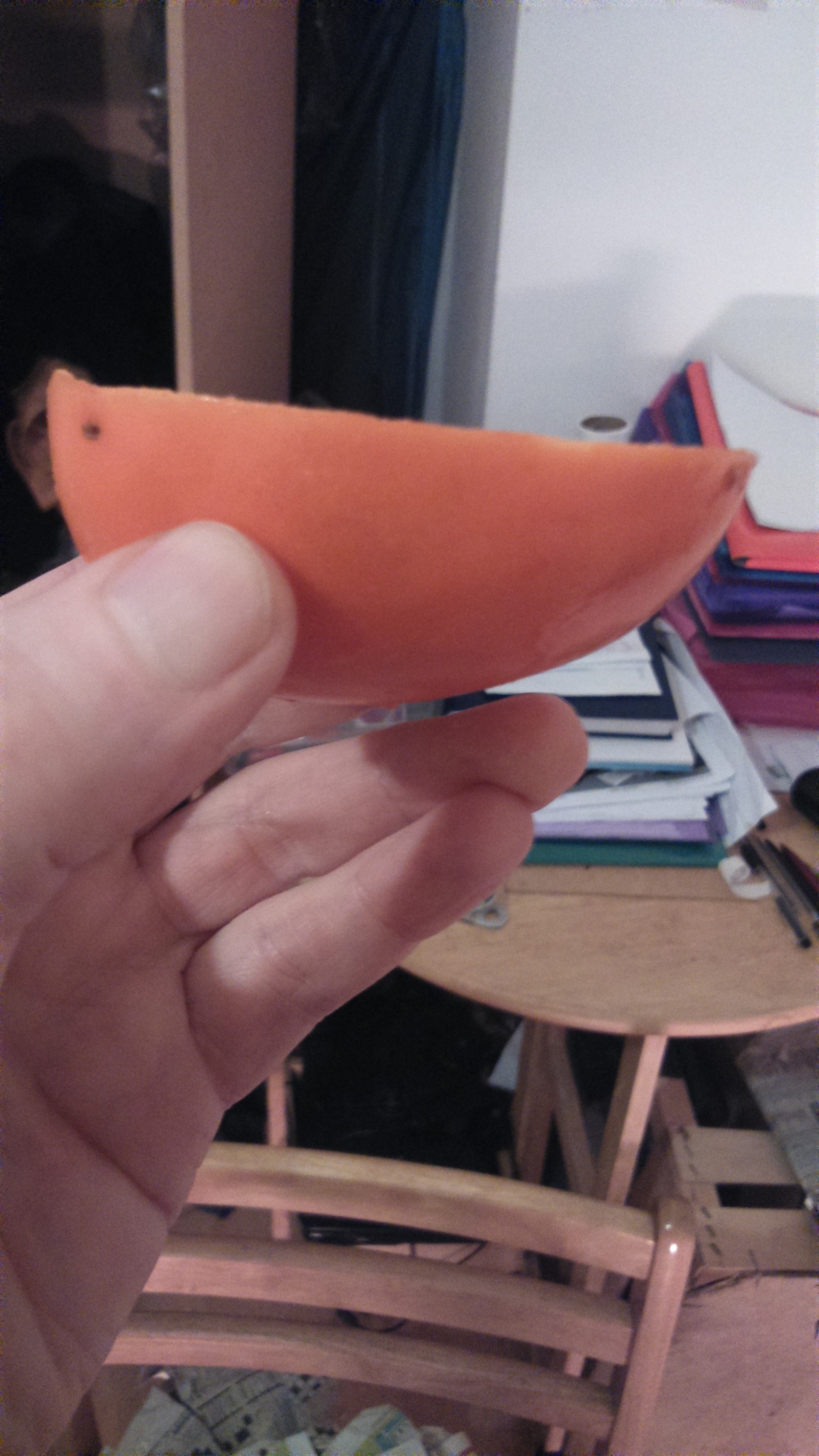 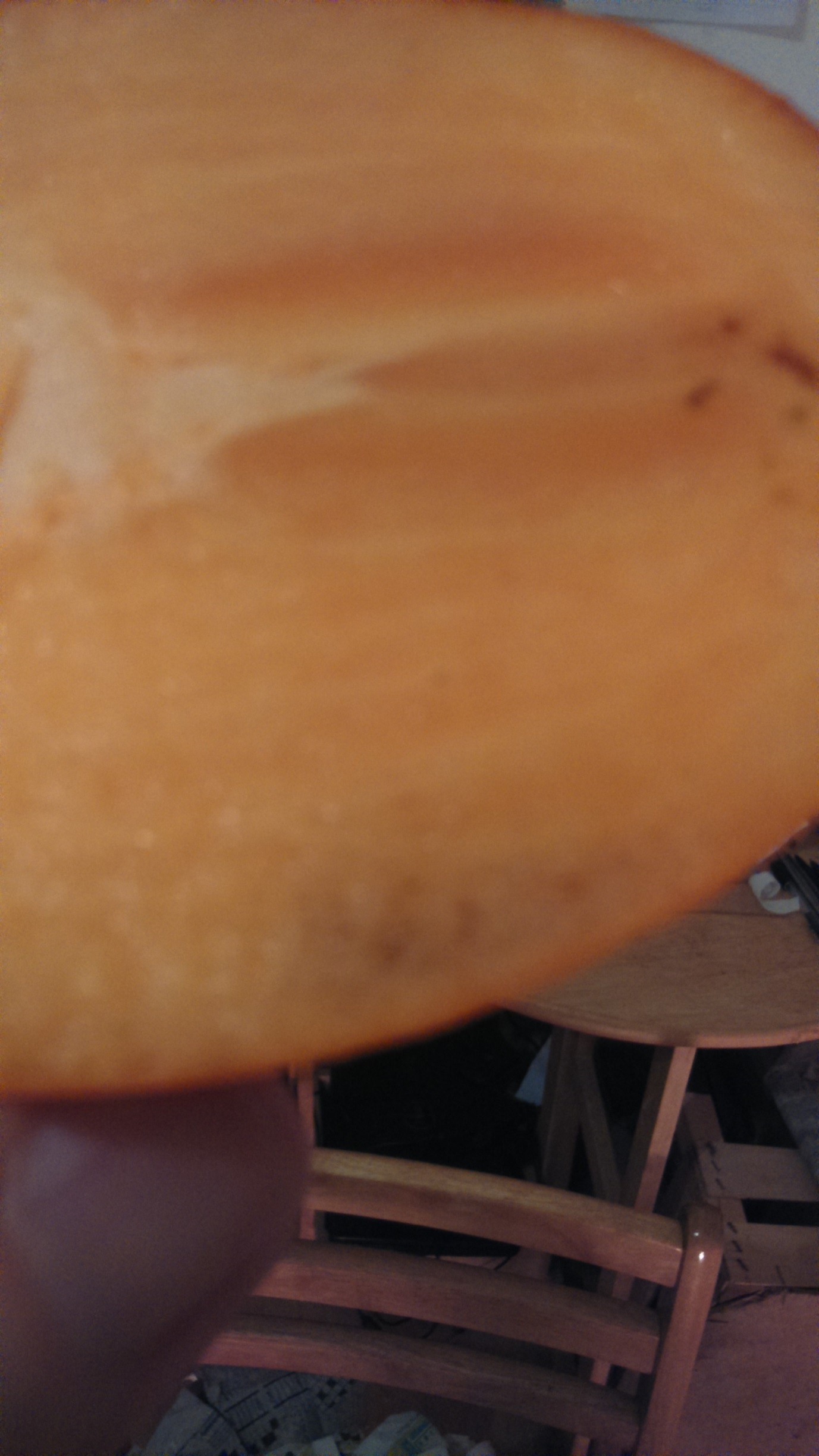 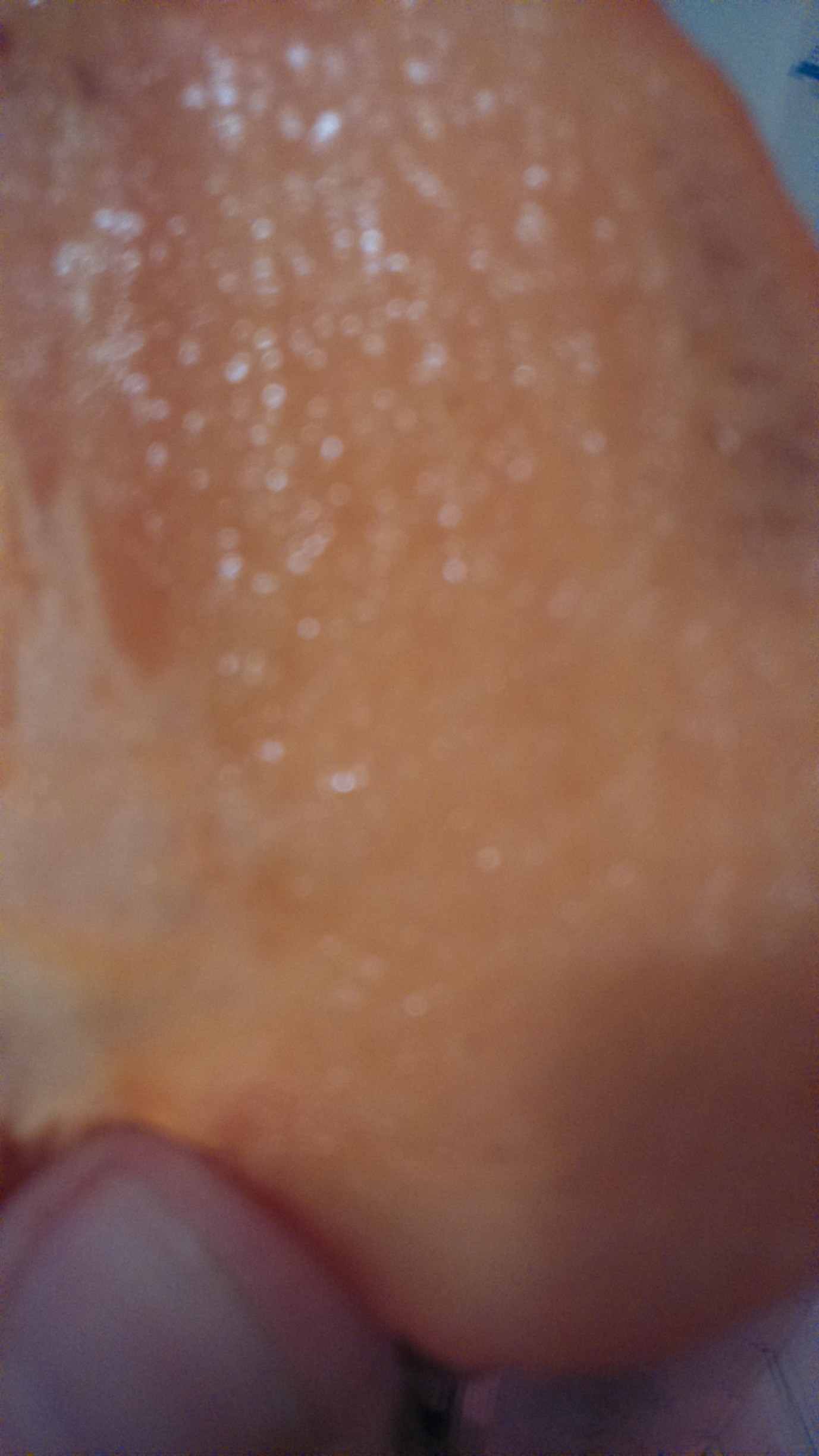 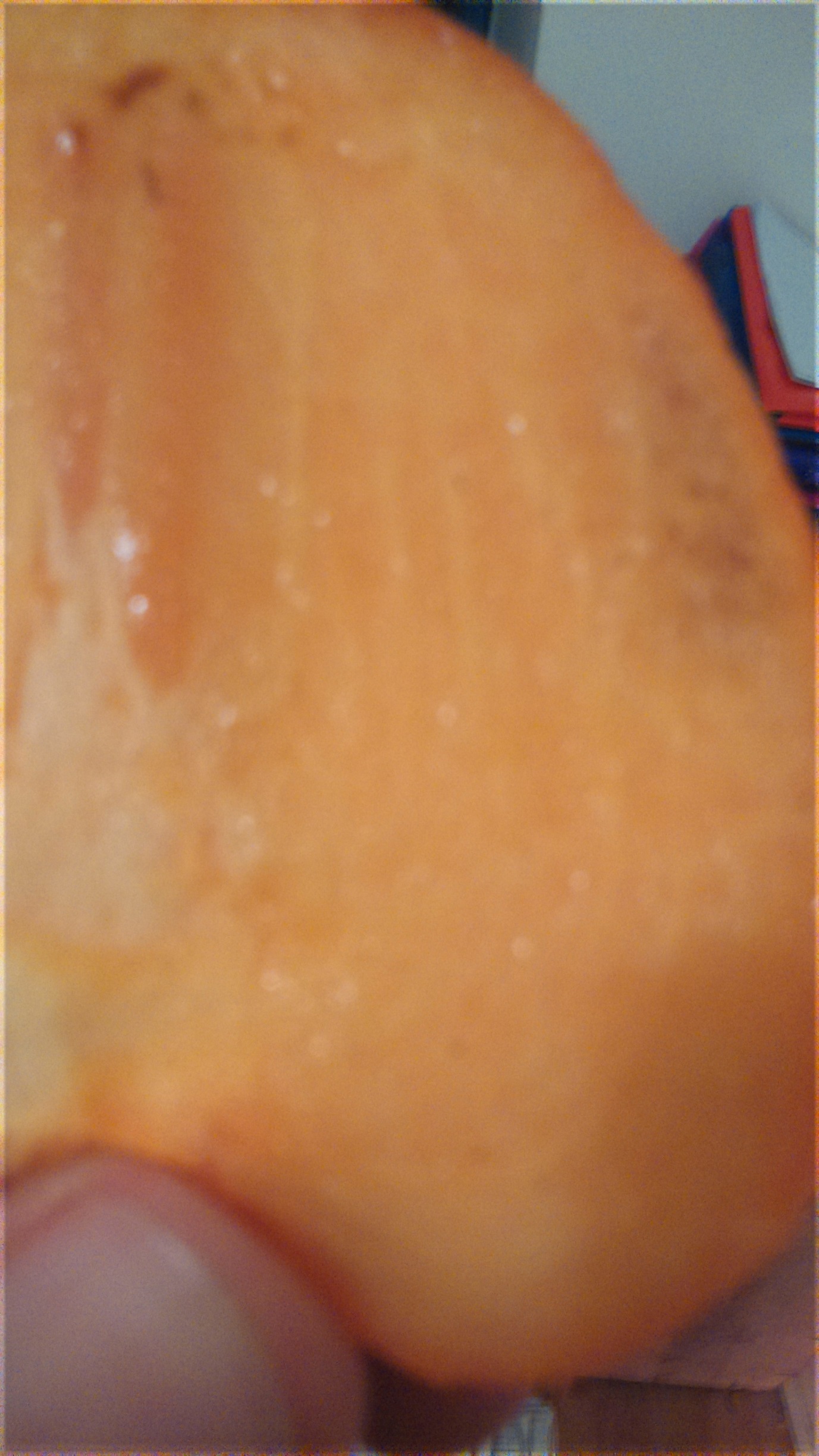 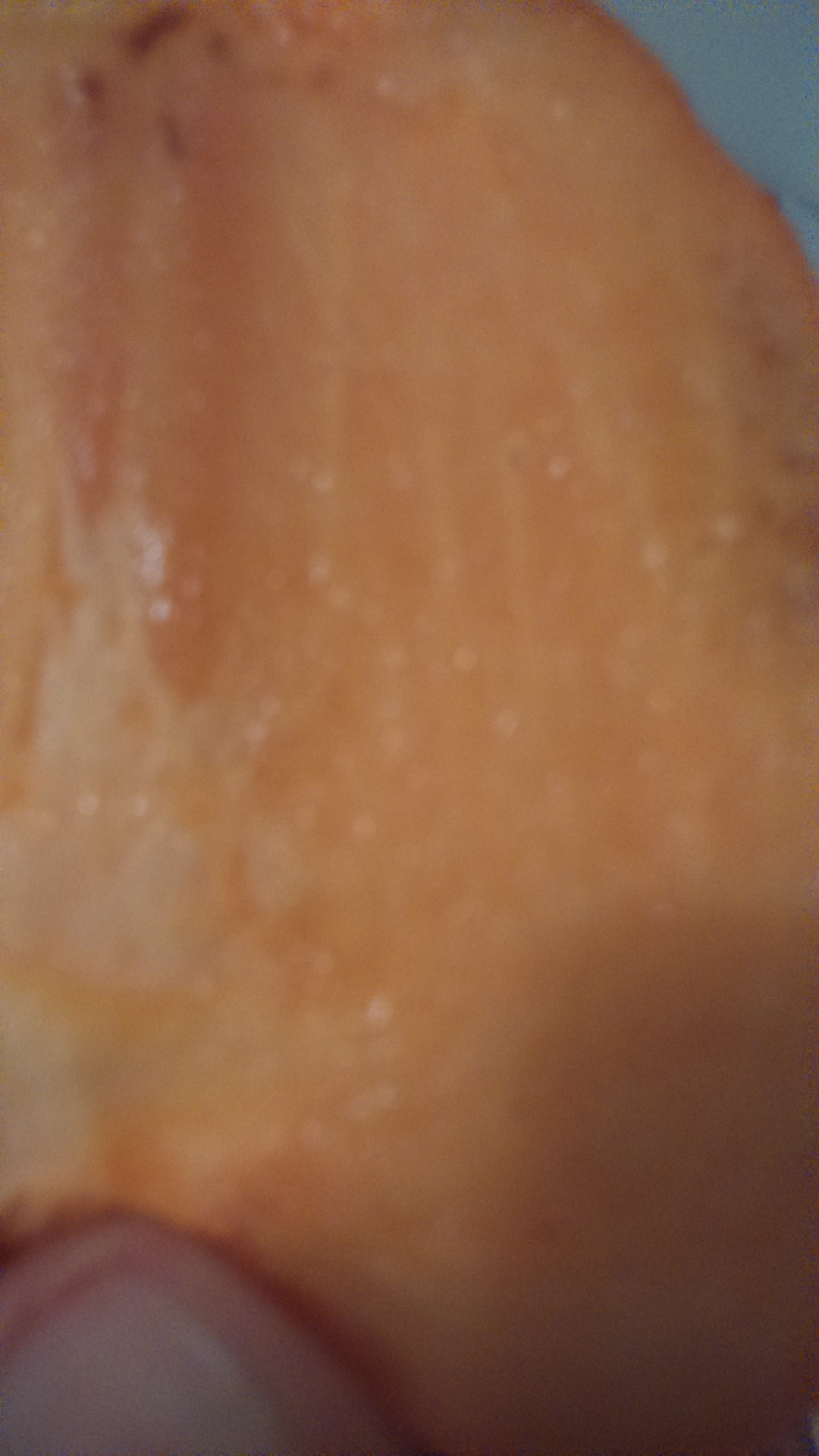 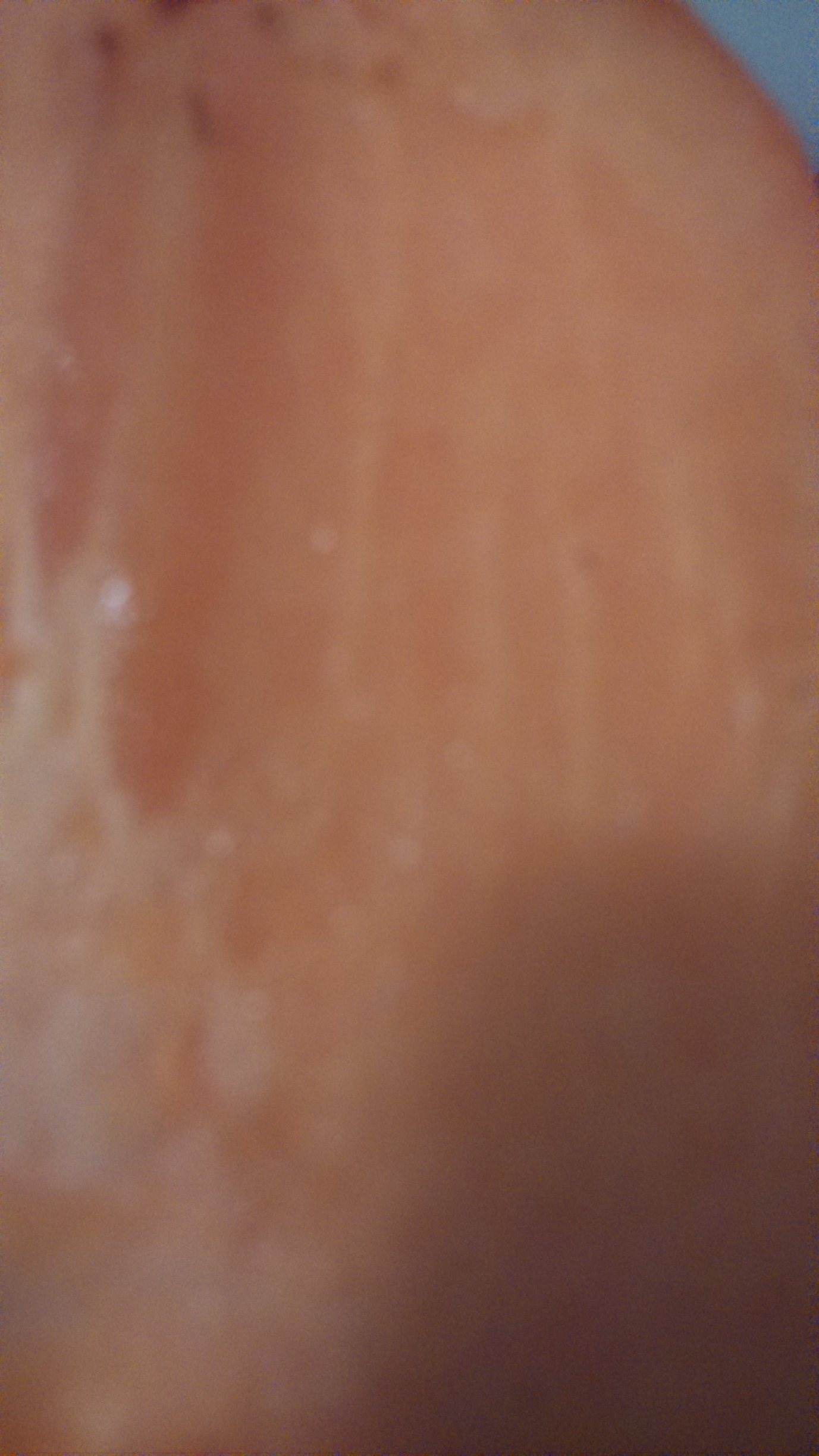 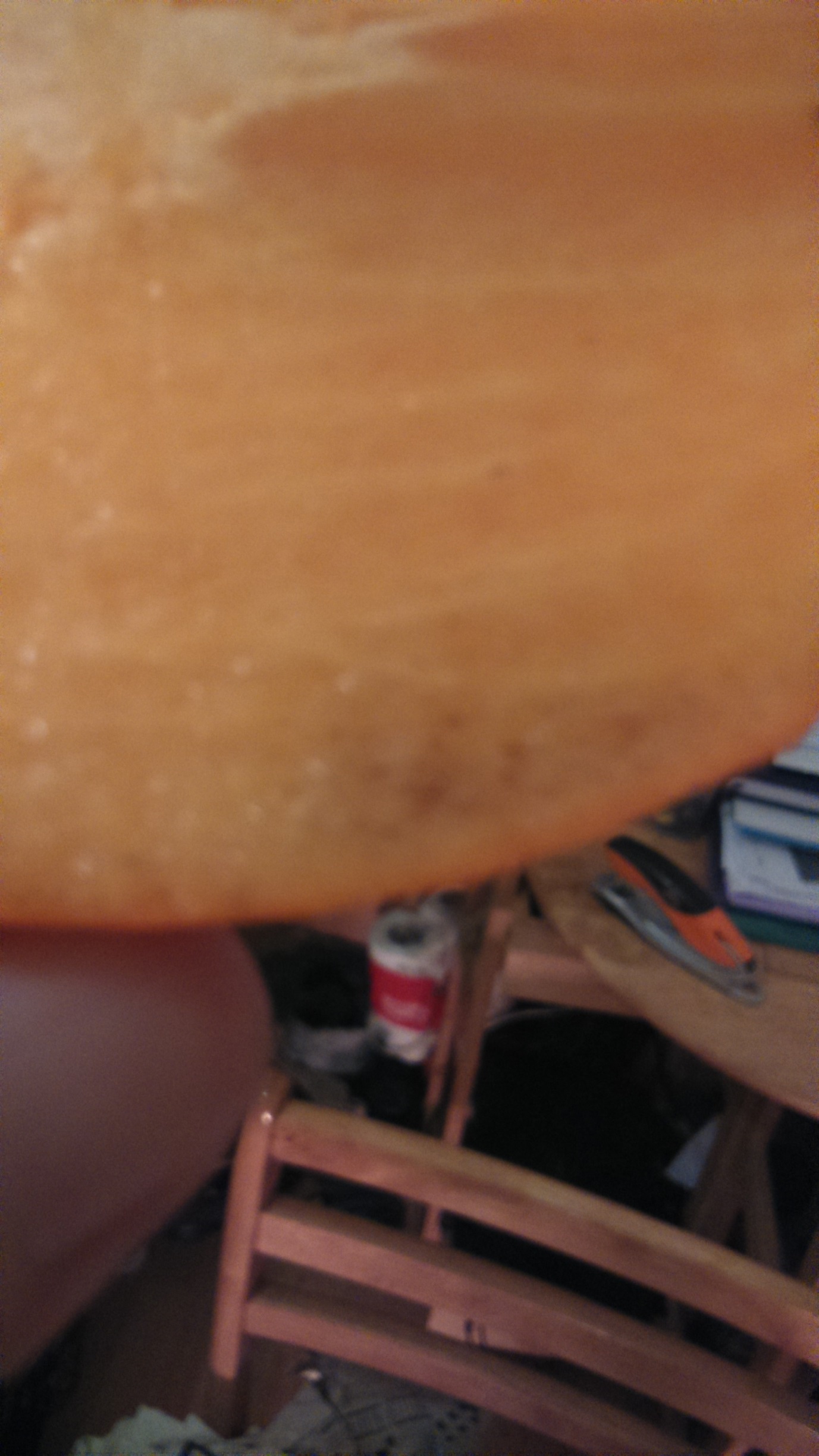 